Пресс-релизПенсионеры из Орла проехали по военным дорогам Орловщины!Поездку организовало региональное отделение Союза пенсионеров России (СПР) при поддержке Отделения Социального фонда России по Орловской области. За один день активисты СПР в рамках программы "Социальный туризм" проехали по военным дорогам Орловщины. 50 представителей золотого возраста посетили Мценск и Болхов.В воспоминаниях от поездки у орловских пенсионеров останутся такие места, как мемориальный комплекс танкистам – первогвардейцам, который встречал их у деревни Первый Воин Мценского района. Другим не менее интересным местом стал известный государственный мемориальный и природный музей – заповедник И. С. Тургенева "Спасское – Лутовиново". Экскурсия по дому писателя оставила душевный отклик в сердцах путешественников одного дня. Они  прогулялись по тенистым тропинкам к пруду, и, конечно же, навестили молодой дуб, который растет на месте погибшего после урагана в 2021 году «Тургеневского дуба». Посещение храма мученика Святого Кукши (во Мценском районе) стало частью культурного просвещения активных пенсионеров. Здесь также они сполна насладились тишиной, умиротворением и красотой природы.Трепетными и значимыми местами для многих стали: Мемориальный комплекс Парк Победы, где находятся танк Т-34, памятники 13 – ти героям ВОВ, уроженцам города Болхова, и Кривцовский мемориал, в котором расположены монумент погибшим воинам, площадь траурных церемоний с двумя братскими могилами. Участники похода почтили память минутой молчания и возложили цветы.В конце поездки, воодушевленные увиденным самые активные пенсионеры внесли свой вклад в культурную программу. Нина Степановна Милосердова прочитала стихи собственного сочинения. Не обошлось и без песен, исполняли «Журавли». 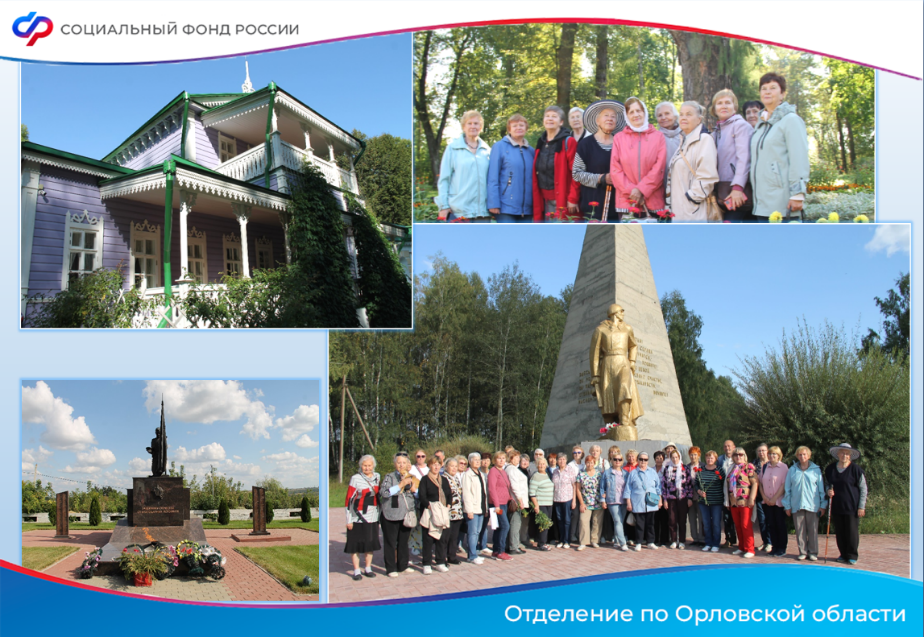 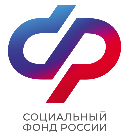 Отделение Социального фонда России по Орловской области302026, г. Орел, ул. Комсомольская, 108, телефон: (486-2) 72-92-41, факс 72-92-07